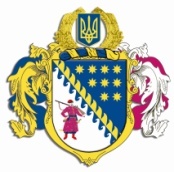 ДНІПРОПЕТРОВСЬКА ОБЛАСНА РАДАVII СКЛИКАННЯПостійна комісія обласної ради з питань екології та енергозбереження. Дніпропетровськ, пр. Кірова, 2П Р О Т О К О Л № 5засідання постійної комісії обласної ради“14” липня 2016 року15.00 годинПрисутні члени комісії: Івахно А.Ю., Зубрій Д.О., Вакальчук К.О., 
Волков В.П., Доценко І.І., Заворотній В.П., Куцін В.С., Хазан П.В., Чабаненко М.М.Відсутні члени комісії: Коломоєць А.В., Темник Г.П., Циркін І.М.У роботі комісії взяли участь: заступник голови обласної ради по виконавчому апарату – начальник управління екології, енергозбереження та інвестицій Ісаєв О.Р., директор департаменту екології та природних ресурсів облдержадміністрації Стрілець Р.О., начальник управління паливно-енергетичного комплексу та енергозбереження облдержадміністрації Кирпичов Є.О., начальник обласного управління водного господарства Добринін В.Г., заступник начальника управління – начальник відділу галузей виробничої сфери управління фінансів галузей виробничої сфери та моніторингу соціальних програм облдержадміністрації Китиця О.О., управління організаційної роботи облдержадміністрації Городілов М.М., головний спеціаліст відділу промислової політики департаменту економічного розвитку облдержадміністрації Короткий Є.П., начальник управління природоохоронних програм, фінансового забезпечення організаційної та кадрової роботи департаменту екології та природних ресурсів облдержадміністрації Латиш Н.С., помічник депутата обласної ради Циркіна І.М. – Поповський Я.Л., заступник начальника управління екології, енергозбереження та інвестицій – начальник відділу інвестиційного розвитку виконавчого апарату обласної ради Діброва М.П., начальник відділу екології та енергозбереження управління екології, енергозбереження та інвестицій виконавчого апарату обласної ради Березань С.С., директор ТОВ ВБК „Агропромінвест” Сідаш С.В., депутат Шульгівської сільської ради 
Зезюлін В.М.Головував: Івахно А.Ю. Порядок денний засідання постійної комісії:  Про порядок денний засідання постійної комісії.Про звернення депутата Шульгівської сільської ради Петриківського району Зезюліна В.М., щодо діяльності звіроферми з розведення норки ТОВ ВБК „Агропромінвест”.Про порядок денний п’ятої сесії Дніпропетровської обласної ради VII скликання.Про заключні звіти регіональних програм екологічного спрямування.Про стан використання коштів обласного фонду охорони навколишнього природного середовища у 2016 році та роботу робочої групи щодо перевірки цільового використання коштів фонду.Про фінансування погашення кредиторської заборгованості по департаменту житлово-комунального господарства та будівництва облдержадміністрації.Різне.Про порядок денний засідання постійної комісії.Інформація: Івахна А.Ю.Виступили: Заворотній В.П.ВИРІШИЛИ: погодити порядок денний засідання постійної комісії з питань екології та енергозбереження.Результати голосування:за 			– 9проти		– -утримались 	– -усього 		– 9Про звернення депутата Шульгівської сільської ради Петриківського району Зезюліна В.М., щодо діяльності звіроферми з розведення норки ТОВ ВБК „Агропромінвест”.Інформація: Зезюліна В.М.Виступили: Сідаш С.В., Хазан П.В., Заворотній В.П., Волков В.П., Стрілець Р.О., Зубрій Д.О. Івахно А.Ю.ВИРІШИЛИ: з метою всебічного розгляду та ознайомлення з матеріалами порушеного питання, винести на опрацювання робочої групи постійної комісії з питань екології та енергозбереження (створена від 06.04.2016 протокол № 4) звернення депутата Шульгівської сільської ради Петриківського району Зезюліна В.М., щодо діяльності звіроферми з розведення норки ТОВ ВБК „Агропромінвест”. Результати голосування:за 			– 9проти		– -утримались 	– -усього 		– 9СЛУХАЛИ 3. Про порядок денний п’ятої сесії Дніпропетровської обласної ради VII скликання.Інформація: Івахна А.Ю.Виступили: Хазан П.В., Ісаєв О.Р.ВИРІШИЛИ: взяти до відома порядок денний п’ятої сесії Дніпропетровської обласної ради VII скликання, у зв’язку із відсутністю матеріалів від структурних підрозділів облдержадміністрації, які пропонуються до розгляду постійною комісією та порядком денним п’ятої сесії. Результати голосування:за 			– 9проти		– -утримались 	– -усього 		– 9СЛУХАЛИ 4. Про заключні звіти регіональних програм екологічного спрямування.Інформація: Івахна А.Ю.Виступили: Стрілець Р.О., Ісаєв О.Р., Хазан П.В., Чабаненко М.М., 
Волков В.П.ВИРІШИЛИ: звернутися до голови облдержадміністрації стосовно відсутності заключних звітів регіональних програм екологічного спрямування, що не дозволяє своєчасно виконувати рішення Дніпропетровської обласної ради від 25.03.2016 № 27-03/VII „План роботи Дніпропетровської обласної ради VIІ скликання на 2016 рік”.Прискорити роботу структурних підрозділів облдержадміністрації – замовників регіональних програм, щодо підготовки заключних звітів регіональних програм екологічного спрямування, термін дії яких закінчився у 2015 році. Результати голосування:за 			– 9проти		– -утримались 	– -усього 		– 9СЛУХАЛИ 5. Про стан використання коштів обласного фонду охорони навколишнього природного середовища у 2016 році та роботу робочої групи щодо перевірки цільового використання коштів фонду.Інформація: Івахна А.Ю.Виступили: Ісаєв О.Р., Івахно А.Ю., Куцін В.С., Чабаненко М.М.,
Стрілець Р.О.ВИРІШИЛИ: звернутися до голови облдержадміністрації стосовно затримки початку робіт по заходах, що фінансуються за рахунок коштів обласного фонду охорони навколишнього природного середовища та посилення контролю за їх виконанням структурними підрозділами облдержадміністрації. Доручити головним розпорядникам коштів обласного фонду охорони навколишнього природного середовища здійснювати повне та своєчасне надання щоквартальної інформації до постійної комісії та обласної ради щодо стану реалізації природоохоронних заходів та використання коштів фонду. Результати голосування:за 			– 9проти		– -утримались 	– -усього 		– 9СЛУХАЛИ 6. Про фінансування погашення кредиторської заборгованості по департаменту житлово-комунального господарства та будівництва облдержадміністрації.Інформація: Івахна А.Ю.Виступили: Чабаненко М.М.ВИРІШИЛИ: погодити погашення кредиторської заборгованості по департаменту житлово-комунального господарства та будівництва облдержадміністрації в розмірі 678,790 тис. грн. по об’єкту „Захист від підтоплення та затоплення вулиць Київська, Молодогвардійська, Харківська, Георгіївського, Жлоби м. Синельникове Дніпропетровської області (реконструкція) (ПКД та експертиза проекту)” Результати голосування:за 			– 9проти		– -утримались 	– -усього 		– 9СЛУХАЛИ 7. Різне.Пропозиції до обговорення не надходили.Голова комісії					                 ІВАХНО А.Ю.                                                                                                       (Ініціал імені, прізвище)Секретар комісії						       ВАКУЛЬЧУК К.О.                                                                                                        (Ініціал імені, прізвище)